Medway Yacht Club 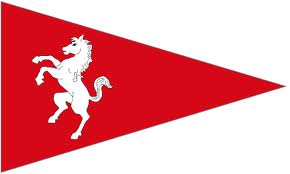 L & SE  Topper Traveller Sunday 9th May 2021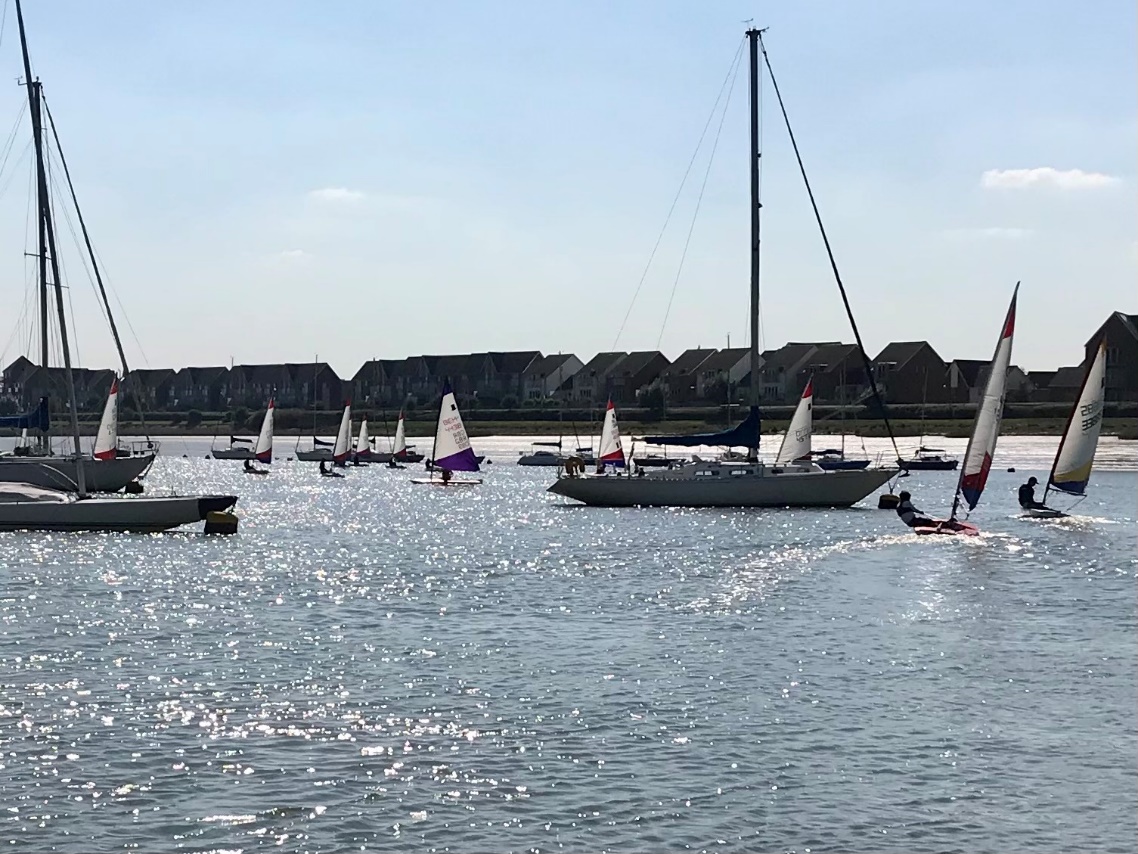 Event Briefing at 10.00hrs First Warning Signal at 10.55hrs for a 4 Race programme Entry to be limited to 20 boats- register early Entry fees - £15 Further details see Notice of Race.  Entry through ITCA-GBR website